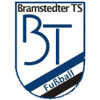 Vorstandssitzung BT-Fussballabteilungam 27.09.2017Sitzungszeit: 19:15 – 21:20					Sitzungsort: Abteilungszimmer im VereinsheimTeilnehmer:	Bernd Käselau							Jochen MöllerSascha SchlenderBirgit SchmidtHermann PreußIsabell ClausenGürcan AydinTobias RomannGäste:	Michael Schröder	Ferit AriözTagesordnungspunkt	Vortragender		Thema							Entscheidung					Termin1.			Ariöz			Problematik der Schiedsrichteransetzungen  		E1 + E 2 + E 3 bekommen bei Bedarf		sofort						der E-Jgd. 						einen Schiedsrichter über Gürcan Aydin													gestellt 2. 			Ariöz			Kreidung des A-Platzes für Spiele der E-Jgd.		Es erfolgt eine Absprache mit Rio/ FSJ’ler 	offen														Ob eine Kreidung des A-Platzes nach der 														wöchendl. Mähung möglich ist.													Einwand: zu Teuer (etwa 20 € p. Kreidung)													(Zeitaufwand  etwa 2h, zu aufwendig)3.			Käselau			Bekanntgabe des Urteils zum E-Jugend-Turnier in Hasloh, Spiel: Bramstedter TS gegen Phoenix Kisdorf am 17.06.2017Tagesordnungspunkt	Vortragender		Thema								Entscheidung					Termin4.			Käselau			Fragestellung an den Vorstand, ob eine Installation für 	 	Es wird noch ein Gespräch mit der							Flutlicht bei der Renovierung des Station von der 		Leichtathletikabteilung durchgeführt.						Fußballabteilung zum jetzigen Zeitpunkt benötigt wird		Es wird von der Fußballabteilung														eine Trainingsbeleuchtung für das 														Stadion befürwortet5.			Käselau			Bekanntgabe der Besprechungspunkte des Kreistages 						des Kreisfußballverbandes	6. 			Käselau			Ehrenamtspreis	, Vorschläge des Vorstandes			Das Thema ist bereits in der Klärung.7. 			Käselau			Bekanntgabe von Terminen für Torhüterttraining		können bei Hr. Käselau angefragt 														werden8.			Käselau			Frage nach Vorschlägen für eine 						Sportverdienstnadeln						offen					            bis 13.10.20179.			Käselau			Förderung für Integrationsarbeit, Antrag an das 							Ministerium möglich						Klärung durch Hr. Käselau		             offen10.			Clausen			Für die Frauenmannschaft wird ein Co-Trainer			Es werden über die Geschäftsstelle		in den 						Benötigt.							Flyer in den öffentl. Bereichen der		nächsten														 Stadt verlegt.					Woche11.			Schmidt		G – Jgd. 						Verteilung der Jahrgänge in unterschiedliche		Jahrgänge 2012, 2013 werden mittwochs 	              offen						Trainingsgruppen					separat trainieren12.			Schmidt		Catering für die Mannschaften bei 			Eine Bewirtung durch das Vereinsheim am KR 	              sofort						Spielen							erfolgt in Absprache mit den Mannschaften. 													Es gibt keinen festen Vertrag mit Katja mehr.													Im Stadion bleibt Katja für die BewirtungTagesordnungspunkt	Vortragender		Thema								Entscheidung					Termin13			Schmidt		Fußball-Camp 2018					Birgit hat aus persönl. Gründen keine Zeit	        Klärung bis zur													Das Fußball-Camp 2018 zu planen und 		        nächste 													durchzuführen.					        Vorstandssitzung14.			Schmidt		Vorschlag für Mannschaftsvorstellungen in der 		Alle Mannschaften sollen fotografiert werden	        Tobias Romann						„Umschau“. Fotos der Mannschaften			Absprache mit den Trainern erfolgt durch						werden benötigt					Tobias Romann.													Termine werden noch bekanntgegeben.15.			Romann/Schlender	Hallenturniere 2017/2018				1. Herren möchte den													Herbert-Brauer-Cup durchführen													13. – 14.01.2017													Absprache zwischen Tim u & Tobi bezüglich													Zusammenlegung Herren u. Altherren16.			Ariöz										E 2 + E 3 möchte auch ein Hallenturnier 	           Absprache mit 													durchführen (Termin wird noch gesucht)	           Geschäftsstelle			Käselau										F 1 möchte auch ein Hallenturnier durchführen	           Absprache mit																			           Geschäftsstelle17.			Schmidt		Hallenzeiten für den Winterbetrieb			Planung erfolgt innerhalb der nächsten 		            bis 13.10.2017													2 Wochen18. 			Romann		Beitragsrückstände/ Strafgelder			19.			Romann		Neues Buch für den KR-Platz				Es wird ein neues Buch erstellt			           Tobias Romann	20.			Romann		Darstellung der Situationen der 1. und 2. 						Herrenmannschaften	21			Romann		Homepage der Fußballabteilung			Thematisierung der Problematik		            offen													Vereinshomepage/ Facebookeinträge													der Mannschaften auf eigenen 													Seiten													(Es erfolgen nur wenige Einträge 													Der Mannschaften auf der Homepage)22.						Nächste geplante Vorstandssitzung									08.11.2017Gefertigt: 28.09.2017	Sascha Schlender    - Spielwart BT Fußballabteilung	